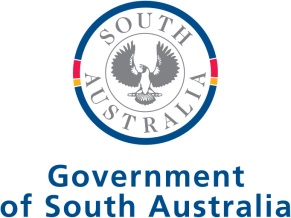 Department for Infrastructure and TransportAPPLICATION FOR: Preferred Supply Arrangement – Civil and Bridges (PSACB)(PSA No. 20C951)Works Covered by 20C951 Preferred Supply Arrangement – Civil and Bridges (PSACB)INSTRUCTIONSCHECKLIST FOR APPLICATIONFor each item below, please tick the box to indicate that the Schedule has been:Completed; and Included with your returned Application.In addition to the above items which are to be completed with your Application, the below Schedule includes important information relating to the PSACB. Please tick the box to indicate that you have read and understood the Schedule:APPLICATION FORMSchedule 1. Applicant InformationContact DetailsConflict Of Interest
You must provide details of any actual or perceived interests, relationships or clients which may cause a conflict of interest or potential conflict of interest, and actions to prevent or manage the conflicts of interest.Discipline(s) Being Applied For:Please specify sub-categories where appropriate by ticking the boxes of each category you are applying for.Note: Applicants need only apply for the highest category membership as Members are able to tender for lower category works. Members may apply for different categories for Roadworks and Bridge, depending on prequalification requirements.Schedule 2: Terms and Conditions and Master Specification ComplianceSchedule 3: Application Requirements 3.1	Mandatory Criteria:Applicants must provide the following mandatory information with the Application.1 Applications will be reviewed against the current DIT Roadworks and Bridge work prequalification for transport infrastructure at: https://www.dpti.sa.gov.au/contractor_documents/prequalificationSchedule 4: Building Code 2016 and Australian Government Building and Construction WHS Accreditation Scheme information4.1	Building CodeIn these clauses:The Building Code applies to the Works.You must comply with the Building Code and meet the eligibility requirements set out in section 23 of the Building Code at the time of your Application.As part of your Application, you must submit:a signed “Declaration of Compliance” which is attached to this Application; and the further information outlined in Attachment A to the “Declaration of Compliance”.You will only enter into a subcontract in relation to the Works if:you and your Related Entities are not covered by an Enterprise Agreement that does not meet the requirements of section 11 of the Building Code;you are not subject to an Exclusion Sanction or excluded from undertaking work funded by a state or territory government unless approval to do so is provided by the ABC Commissioner; you will only use products in relation to the Works that comply with the relevant Australian standards published by, or on behalf of, Standards Australia. The Principal will exclude Applicants from further consideration if at any time before a contract is executed in relation to the Works the applicant considers that they do not comply with the requirements in clause 4.1(v).Applicants can find further information about the Building Code 2016 at www.abcc.gov.au. 4.2	Australian Government Building and Construction WHS Accreditation Scheme (for Category 2 (preferred) and Category 3 (mandatory) Applications only)Applicants must be accredited under the Work Health and Safety Accreditation Scheme (WHS Accreditation Scheme) when entering into contracts for building work covered by the WHS Accreditation Scheme and maintain accreditation while the building work is being carried out.*The WHS Accreditation Scheme is established under the Building and Construction Industry (Improving Productivity) Act 2016 (Cth) and specified in the Building and Construction Industry (Improving Productivity) (Accreditation Scheme) Rules 2019.A successful Applicant must comply with all conditions of Scheme accreditation.* Paragraph 26(g) of the Building and Construction Industry (Improving Productivity) (Accreditation Scheme) Rules 2019 outlines provisions applying to joint venture arrangements that include accredited and unaccredited builders.Refer to www.fsc.gov.au for further information.Schedule 5: Statement of IntentSUPPLIER TENDER INFORMATION(Applicants to insert additional sheets for response as necessary)SCHEDULE 7 	SA Tenders and Contracts Contact DetailsAll Preferred Supply Arrangement work packages will be issued via the SA Tenders and Contracts website https://www.tenders.sa.gov.au to the person/s nominated in the Application Form.The Applicant shall be registered with SA Tenders & Contracts and provide contact details for the nominated person/s for the release of work packages relevant to this Preferred Supply Arrangement. For this purpose applicants shall ensure all contacts nominated below are accurate and maintained on the SA Tenders & Contracts website as these will be referred to when releasing packages on the website. Should you require assistance with updating details on the website please contact the SA Tenders and Contracts Helpdesk on (08) 8462 1401.ATTACHMENT A – INFORMATION REGARDING COMPLIANCE WITH THE CODE FOR THE TENDERING AND PERFORMANCE OF BUILDING WORK 2016attachment 1 – GC21 Terms and Conditions GC21 Terms and Conditions (current version) available at:https://www.dit.sa.gov.au/contractor_documents/dpti_general_conditions_of_contract; (not including the blank Contract Information); andThe Contract Information set out immediately below.* *noting that any Preferred Supply Arrangement work package awarded will have a tailored Contract Information.Contract InformationContractContract nameSiteDefined in clause 79Description of the WorksMentioned in clause 8 Principal’s detailsPrincipalDefined in clause 79Principal’s Authorised PersonMentioned in clause 2Notices to the PrincipalMentioned in clause 11Notices must go to the Principal’s Authorised Person named above, at the address or number shown here.Principal’s Senior executive Mentioned in clauses 69 & 70Contractor’s detailsContractorContractor’s Authorised PersonMentioned in clause 2Notices to the ContractorMentioned in clause 11Notices must go to the Contractor’s Authorised Person named above, at the address or number shown here.Contractor’s senior executiveMentioned in clause 70Dates and timesDate of ContractDefined in clause 79Times for Site access and CompletionSite access: Mentioned in clause 34 Contractual Completion Date and Completion: Mentioned in clause 65Time periods for Site access and for calculating Contractual Completion Dates are as shown.Refer to Item 13 of Schedule 1 Annexure of the Work Order OfferStatutory and Government requirementsFees, charges and approvalsMentioned in clause 12Compliance with SA Government guidelines A - Work Health and Safety (WHS)Mentioned in clause 16Work Health and Safety Management Systems and Auditing Guidelines.C - Quality Management Mentioned in clause 16D - Environmental Management Mentioned in clause 16Environmental Management systems Guidelines.Requirements for Commonwealth Funded projects B - Australian Government Building and Construction WHS Accreditation SchemeMentioned in clause 18Principal contractorMentioned in clause 17Working hours and working daysMentioned in clause 19Liability Not Used Proportionate liabilityMentioned in clause 26.12InsuranceWorks Insurance Mentioned in clauses 27.1 & 27.2Public liability insuranceMentioned in clauses 27.1 & 27.2Workers compensation insuranceMentioned in clause 27.3Professional indemnity insurance	Mentioned in clause 27.3.2Marine liability insuranceMentioned in clause 27.3.3Contract DocumentsOther Contract DocumentsMentioned in clause 7.1.5Principal’s DocumentsCopies of Principal’s DocumentsMentioned in clause 7.4Contractor’s DocumentsCopies of Contractor’s DocumentsMentioned in clause 40.1Subcontract workInclusion of consistent requirements in Subcontracts Mentioned in clause 28.4Payment period for SubcontractsMentioned in clause 28.4.2Preferred Subcontractors Mentioned in clause 29.3Subcontractor’s WarrantyMentioned in clause 30.1Undertakings33 Completion Undertaking		Mentioned in clause 33.1Post-Completion UndertakingMentioned in clause 33.1Return of Post-Completion UndertakingMentioned in clause 33.2.2Site informationSite information Mentioned in clause 36Information contained in the documents identified in Contract Information items 36A and 36B does not form part of the Contract.A - Documents not guaranteed for completenessB - Documents not guaranteed for accuracy, quality or completenessSite ConditionsMentioned in clause 37.2Design and documentationScope of design activitiesA - Design by the ContractorMentioned in clause 39B - Design by the PrincipalC – Contractor to complete Design provided by the PrincipalD - National Construction CodeMentioned in clauses 39 & 43NovationNovationMentioned in clause 41PaymentsContract Price at the Date of ContractMentioned in clauses 55Basis of paymentRise or fall adjustmentsMentioned in clause 55.2Provisional SumsMentioned in clause 55.4Provisional Sum marginMentioned in clause 55.4Contractor’s MarginMentioned in clauses 47 and 79Amount of PrepaymentMentioned in clause 57.1.1Payment date and methodA - Date for Payment ClaimsMentioned in clause 58.1B - Method of paymentMentioned in clause 58.2Completion AmountMentioned in clause 60Interest on late paymentsMentioned in clause 62Delay costsDelay costs and liquidated damagesMentioned in clauses 34 & 51A1 - Delay costs for delay in access to the SiteThe rate in item 49A1 applies only if the Principal fails to give initial access to the Site as required by clause 34. The rate does not apply where the Principal fails to give Site access for a Milestone by the required time, unless that Milestone is the first to proceed after the Contractor has established on the Site.A2 - Delay costs for delay other than in access to the SiteThe rate or rates in item 49A2 apply when the rate in item 49A1 is not applicable, in accordance with clause 51.*The rate for each Milestone is separate and distinct from the others.B - Liquidated damagesMentioned in clauses 51.8 and 51.9*The rate for each Milestone is separate and distinct from the others.Engagement of ValuerEngagement of Valuer A - Engagement of ValuerMentioned in clause 35B - Person to select the ValuerMentioned in clause 35C - Litigation ThresholdMentioned in clause 35Expert DeterminationTime to refer Issue to Expert DeterminationMentioned in clause 70Expert Determination representativeMentioned in clause 71Person to nominate an Expert Mentioned in clause 71Threshold amount for litigationMentioned in clause 71Collaborative Governance TeamCollaborative Governance Team reprehensive Mentioned in clause 6.5Information Management System Information Management System (IMS) Mentioned in clause 11Major Infrastructure ProjectMajor Infrastructure Project Mentioned in clause 16.22, 16.30 and 79ATTACHMENT 2 – MASTER SPECIFICATION All DIT master specifications included in the links below:Project Controls https://www.dit.sa.gov.au/contractor_documents/masterspecifications/Project_ControlsRoadshttps://www.dit.sa.gov.au/contractor_documents/masterspecifications/RoadsStructureshttps://www.dit.sa.gov.au/contractor_documents/masterspecifications/StructuresAPPLICATIONS AND FURTHER INFORMATIONGeneral EnquiriesDIT.PSACB@sa.gov.au ESTABLISHED 22 March 2021INITIAL TERMUp to 36 months from the establishment date (with the option of two 12 month extensions at the Principal’s discretion) CategoryServicePrequalificationWork Order Value(GST inclusive)1RoadworksR1<$4 000 0001Bridge worksB1<$4 000 0002RoadworksR2$4 000 000 < $15 000 0002Bridge worksB2$4 000 000 < $15 000 0003RoadworksR3+>$15 000 0003Bridge worksB3+>$15 000 000GeneralSuppliers (Applicants) wishing to apply for 20C951 Preferred Supply Arrangement – Civil and Bridges with the Department for Infrastructure and Transport (the Department) must fill out this Application Form and attach the information requested.Complete the Application Form and save as a .docx or .pdf file (without these instructions).Save the attachments as .pdf files. Where the files are small, they should be combined so that an absolute maximum of 10 files in total are submitted. Strictly follow the numbering system in this form when preparing the attachments.Further guidance on applying for membership can be found in the Application Guidelines: 20C951 Preferred Supply Arrangement - Civil and Bridges. The submission of an Application is deemed agreement by the Applicant to the terms and conditions of the Guidelines.Submitting the Application Applications must:include all documentation outlined in this Application Form, together with any other supporting technical or financial information;include file names which clearly indicate the applicable section numbers of this application that are addressed in the file; and be submitted electronically at DIT.PSACB@sa.gov.au  with the following subject line:NEW APPLICATION – 20C951 Preferred Supply Arrangement – Civil and Bridges  Do not submit a hard copy.Do not submit information not specifically requested in this Application.Enquiries may be directed to DIT.PSACB@sa.gov.au.Publication of DetailsOnce accepted in the PSACB, the contact details provided in this Application Form will be published on the following internet site: https://dit.sa.gov.au/contractor_documents/prequalification. It is the Applicant’s responsibility to ensure that the contact details provided are up to date.DescriptionIncludedMandatory for all Applicants:Mandatory for all Applicants:Schedule 1 - Applicant InformationSchedule 2 – GC21 Terms and Conditions and Specifications ComplianceSchedule 3 – Please attach evidence to Schedule 3 demonstrating that you hold the required Building Licence issued by Consumer and Business Services SA (refer to Schedule 3 for further information)Schedule 5 - Statement of IntentSchedule 7 – Registration with Tenders SA - MandatoryAdditional requirements (if applicable) (refer to Schedule 3 for further information):Additional requirements (if applicable) (refer to Schedule 3 for further information):Schedule 3 – Please attach evidence to Schedule 3 demonstrating that you hold Australian Government Building and Construction Work Health and Safety (WHS) AccreditationSchedule 6 – ABCC - Declaration of Compliance – Code for the Tendering and Performance of Building Work 2016. Please attach evidence to schedule 6 demonstrating compliance by providing a ABCC Self-Assessment A form, ABCC Letter of compliance or alternate forms as accepted by ABCCSchedule 4 – Building Code 2016 and Australian Government Building and Construction WHS Accreditation Scheme informationTrading NameRegistered NameACN ABNAddress of registered officePlace of business in South Australia (if relevant)Type of entity (e.g. company, trust, partnership, sole trader, other)Key Personnel (e.g. directors, chief executive officer, principal of business etc.)TelephoneWebsiteCurrent DIT Roadworks and Bridge works Prequalification held by the Applicant (the Applicant must currently hold a Roadworks or Bridge works prequalification to make an application)Contact PersonPositionAddressPostal addressE-mail (provide 2 e-mail addresses. These must also be registered with Tenders SA – Schedule 7)TelephoneCategory 1Category 2Category 3RoadworksBridge worksAPPLICANT’S MINIMUM PREQUALIFICATION REQUIREMENTSAPPLICANT’S MINIMUM PREQUALIFICATION REQUIREMENTSAPPLICANT’S MINIMUM PREQUALIFICATION REQUIREMENTSAPPLICANT’S MINIMUM PREQUALIFICATION REQUIREMENTSProposed Work Order Value<$4 000 000$4 000 0000<$15 000  000>$15 000 000Financial Prequalificationmin. F1 requiredmin. F5 requiredmin. F25 requiredRoadworks PrequalificationR1R2R3+Bridge works Prequalification B1B2B3+Terms and ConditionsTerms and ConditionsConfirm that:you agree to comply with the proposed Preferred Supply Arrangement – Civil and Bridges GC21 Terms and Conditions outlined in Attachment 1 without any further amendment; andyou acknowledge that if you do not return the executed Letter of Award in accordance with the terms of that Letter of Award, unless otherwise advised in writing by the Principal, the acceptance of your Work Order Offer will be deemed withdrawn, and the Contract (as defined in the Letter of Award) terminated, with no compensation payable by the Principal to you, including for any work under Contract (as defined in the Letter of Award) performed by you prior to the withdrawal.Yes/NoSpecificationsSpecificationsConfirm that you agree to comply with the relevant specifications outlined in Attachment 2.Yes/NoBy: ....................................................................		...........................................................	(Signature )			                                                           (Printed Name)      ....................................................................		..........................................................	(Date)			                                                          (Position Held in Company)     ...................................................................		...........................................................	(Witness Signature )	                                                  (Witness Printed Name)      ....................................................................		..........................................................	(Date)			                                                          (Position Held in Company)PSACB Mandatory CriteriaCategory 1 Road and/or Bridge works<$4 000 000 GST incl.Category 2 Road and/or Bridge works$4 000 000<$15 000 000 GST incl.Category 3Road and/or Bridge works>$15 000 000 GST incl.Hold a current DIT Financial Rating Minimum “F” (Financial) Rating. Minimum rating for initial establishment, noting these will vary based on the financial value of the work order and risk of the procurement.(no evidence is required for submission with this Application1)F1F5F25Hold a current DIT Road and/or Bridge Prequalification Rating Minimum “R” (Road) and “B” (Bridge) Rating.(no evidence is required for submission with this Application1)R1 / B1R2 / B2R3+ / B3+Provide Applicant InformationApplicants must complete and return the attached Applicant Information (refer to Schedule 1) with their Application.MandatoryMandatoryMandatoryIndustry Advocate Statement of Intent completed as part of the returnable schedules. Applicants must complete and return the attached Statement of Intent (refer to Schedule 5) with their Application.MandatoryMandatoryMandatoryCompliance with the Australian Government Code for the Tendering and Performance of Building Work 2016 for any works containing Federal Government funding streams. Refer to further information provided in Schedule 4.Applicants must provide a completed Declaration of Compliance (refer to Schedule 6) with the Application.Not MandatoryMandatoryMandatoryHold a current Australian Government Building and Construction Work Health and Safety (WHS) Accreditation Scheme and ensure their accreditation details are kept up to date with the Australian Federal Safety Commissioner. Refer to further information provided in Schedule 4.Applicants must provide evidence of the required accreditation in the form of a certificate or similar with the Application.Not MandatoryPreferred, Mandatory to tender for any Federally funded ProjectsMandatoryLicencing Requirements in accordance with the requirements of the Consumer and Business Services of SA:Builders Licensing requirements to perform “ANY BUILDING WORK” which covers all building and civil construction works without restriction is preferred; ORBuilders Licensing requirements to perform “CIVIL CONSTRUCTION” which covers all civil work without restriction at a minimum. Applicants must provide evidence of the required license in the form of a certificate issued by the Consumer Business Services South Australia with the Application.MandatoryMandatoryMandatoryProvision of company signed acceptance of the PSACB Terms and Conditions and Specifications.Applicants must return a signed copy of Schedule 2 with the Application.MandatoryMandatoryMandatoryApplicants must register with Tenders SA to receive Work Order RequestsMandatoryMandatoryMandatoryABCC	Actmeans the body referred to in subsection 29(2) of the Act.means the Building and Construction Industry (Improving Productivity) Act 2016.Building Codemeans the Code for the Tendering and Performance of Building Work 2016, which is available at https://www.legislation.gov.au/Details/F2017C00668.Building Workhas the same meaning as in subsection 3(4) of the Building Code.Commonwealth Funded Building Workmeans Building Work in items 1-8 of Schedule 1 of the Building Code.Enterprise Agreementhas the same meaning as in the Fair Work Act 2009.Exclusion Sanctionhas the same meaning as in subsection 3(3) of the Building Code. Related Entityhas the same meaning as in subsection 3(2) of the Building Code.Worksmeans Commonwealth Funded Building Work that is the subject of this Request for Tender.This Statement of Intent has been specifically designed for (DIT)-Preferred Supply Arrangement for Civil and Bridges (PSACB).The South Australian Industry Participation Policy (SAIPP), which is underpinned by the Industry Advocate Act 2017, established the framework to deliver the following objectives: The SAIPP objectives are to promote:Government expenditure that results in economic development for South Australia; and,Value for money for public expenditure; and,The economic development of the steel industry and other strategically important industries for South Australia; and,Capable businesses based in South Australia being given full, fair, and reasonable opportunity to tender and participate in government contracts.Responses will be used to benchmark supplier commitments to SAIPP objectives in any secondary procurement process.Responsible Government Agency Responsible Government Agency Department for Infrastructure and TransportDepartment for Infrastructure and TransportDepartment for Infrastructure and TransportDepartment for Infrastructure and TransportDepartment for Infrastructure and TransportDepartment for Infrastructure and TransportDepartment for Infrastructure and TransportProject TitlePreferred Supply Arrangement – Civil and Bridges (PSACB) – (PSA No. 20C951)Preferred Supply Arrangement – Civil and Bridges (PSACB) – (PSA No. 20C951)Preferred Supply Arrangement – Civil and Bridges (PSACB) – (PSA No. 20C951)Preferred Supply Arrangement – Civil and Bridges (PSACB) – (PSA No. 20C951)Preferred Supply Arrangement – Civil and Bridges (PSACB) – (PSA No. 20C951)Preferred Supply Arrangement – Civil and Bridges (PSACB) – (PSA No. 20C951)Preferred Supply Arrangement – Civil and Bridges (PSACB) – (PSA No. 20C951)Preferred Supply Arrangement – Civil and Bridges (PSACB) – (PSA No. 20C951)Business NameAuthorised Person NameAuthorised Person NameAuthorised Person NameAuthorised Person NameTelephoneEmailEmailEmailEmailDoes your business meet the following definition of being a South Australian business?A locally based business is defined as a business which has been operating in South Australia for at least 2 years with greater than 50% of the SA operation’s workforce being residents of South Australia.Does your business meet the following definition of being a South Australian business?A locally based business is defined as a business which has been operating in South Australia for at least 2 years with greater than 50% of the SA operation’s workforce being residents of South Australia.Does your business meet the following definition of being a South Australian business?A locally based business is defined as a business which has been operating in South Australia for at least 2 years with greater than 50% of the SA operation’s workforce being residents of South Australia.Does your business meet the following definition of being a South Australian business?A locally based business is defined as a business which has been operating in South Australia for at least 2 years with greater than 50% of the SA operation’s workforce being residents of South Australia.YESNOCurrent South Australian Workforce #Current South Australian Workforce #Administration & back-office work based in SA %Does your business meet the following definition of being a South Australian business?A locally based business is defined as a business which has been operating in South Australia for at least 2 years with greater than 50% of the SA operation’s workforce being residents of South Australia.Does your business meet the following definition of being a South Australian business?A locally based business is defined as a business which has been operating in South Australia for at least 2 years with greater than 50% of the SA operation’s workforce being residents of South Australia.Does your business meet the following definition of being a South Australian business?A locally based business is defined as a business which has been operating in South Australia for at least 2 years with greater than 50% of the SA operation’s workforce being residents of South Australia.Does your business meet the following definition of being a South Australian business?A locally based business is defined as a business which has been operating in South Australia for at least 2 years with greater than 50% of the SA operation’s workforce being residents of South Australia.YESNOPlease indicate below, your business’s intent to deliver South Australian Economic Outcomes, through the delivery of the contract.Please indicate below, your business’s intent to deliver South Australian Economic Outcomes, through the delivery of the contract.Please indicate below, your business’s intent to deliver South Australian Economic Outcomes, through the delivery of the contract.Please indicate below, your business’s intent to deliver South Australian Economic Outcomes, through the delivery of the contract.South Australian Supply Chain and WorkforceSouth Australian Supply Chain and WorkforceSouth Australian Supply Chain and WorkforceSouth Australian Supply Chain and WorkforceThe inclusion of South Australian suppliers (including self-performed works).YESNON/A% Of contract delivered by South Australian suppliers.Between50% & 75%    Between 75% & 90%Greater than 90%The employment of South Australian labour.YESNON/A% Of South Australian residents employed.Between50% & 75%    Between 75% & 90%Greater than 90%Utilisation of structural and/or reinforcing steel in the project which meets Australasian Certification Authority for Reinforcing and Structural Steels (ACRS) accreditation. YESNON/AEngagement of steelwork fabricators who are certified to the standards of Steelwork Compliance Australia.YESNON/AAboriginal Economic Participation – Supply Chain and WorkforceInclusion of South Australian Aboriginal businesses in the supply chain.YESNON/A% Of services delivered by South Australian Aboriginal suppliers.Between2% & 5%Between 5% & 10%Greater than 10%The employment of South Australian Aboriginal people.YESNON/A% Of services delivered by South Australian Aboriginal people.Between2% & 4%Between 4% & 7%Greater than 7%Trainees, Cadets, and GraduatesThe inclusion of South Australian cadets, trainees, and graduates.YESNON/ANumber of training and apprenticeship contracts to be made available to new South Australian apprentices and trainees.Between0-2Between3 & 5Greater than 5Project TitleProject TitlePreferred Supply Arrangement – Civil and Bridges (PSACB) - (PSA No.20C951)Preferred Supply Arrangement – Civil and Bridges (PSACB) - (PSA No.20C951)Preferred Supply Arrangement – Civil and Bridges (PSACB) - (PSA No.20C951)Preferred Supply Arrangement – Civil and Bridges (PSACB) - (PSA No.20C951)DeclarationAs a duly authorised officer of the Business, I have read this document and understand what is required to be completed.I am also familiar with the South Australian Industry Participation Policy, Procedural Guidelines, Industry Advocate Act 2017, and the Business’s responsibilities under this policy.If selected to tender under a secondary procurement under the Panel, I understand that there may be a requirement to complete an Industry Participation Plan (IPP); and if awarded a contract, to provide reporting against IPP commitments to the Industry Advocate, as required.DeclarationAs a duly authorised officer of the Business, I have read this document and understand what is required to be completed.I am also familiar with the South Australian Industry Participation Policy, Procedural Guidelines, Industry Advocate Act 2017, and the Business’s responsibilities under this policy.If selected to tender under a secondary procurement under the Panel, I understand that there may be a requirement to complete an Industry Participation Plan (IPP); and if awarded a contract, to provide reporting against IPP commitments to the Industry Advocate, as required.DeclarationAs a duly authorised officer of the Business, I have read this document and understand what is required to be completed.I am also familiar with the South Australian Industry Participation Policy, Procedural Guidelines, Industry Advocate Act 2017, and the Business’s responsibilities under this policy.If selected to tender under a secondary procurement under the Panel, I understand that there may be a requirement to complete an Industry Participation Plan (IPP); and if awarded a contract, to provide reporting against IPP commitments to the Industry Advocate, as required.DeclarationAs a duly authorised officer of the Business, I have read this document and understand what is required to be completed.I am also familiar with the South Australian Industry Participation Policy, Procedural Guidelines, Industry Advocate Act 2017, and the Business’s responsibilities under this policy.If selected to tender under a secondary procurement under the Panel, I understand that there may be a requirement to complete an Industry Participation Plan (IPP); and if awarded a contract, to provide reporting against IPP commitments to the Industry Advocate, as required.DeclarationAs a duly authorised officer of the Business, I have read this document and understand what is required to be completed.I am also familiar with the South Australian Industry Participation Policy, Procedural Guidelines, Industry Advocate Act 2017, and the Business’s responsibilities under this policy.If selected to tender under a secondary procurement under the Panel, I understand that there may be a requirement to complete an Industry Participation Plan (IPP); and if awarded a contract, to provide reporting against IPP commitments to the Industry Advocate, as required.Signature:Date:	Schedule 6: Declaration of Compliance 	Schedule 6: Declaration of Compliance 20C951 - PSACB20C951 - PSACBName of Applicant:ABN:ACN:In this Declaration of Compliance:The Applicant acknowledges that it and its Related Entities must comply with the Building Code in relation to all Building Work described in Schedule 1 of the Building Code for which an expression of interest or request for tender (however described) is called on or after the date that the Building Code commenced, being 2 December 2016, and, should it be the successful Applicant, in relation to the Works. The Applicant undertakes to ensure that it and its subcontractors, should it be the successful Applicant, comply with the Building Code. The Applicant acknowledges the powers and functions of the ABC Commissioner and the ABCC under the Act and the Building Code and undertakes to ensure that it and its Sub-subcontractors will comply with any requests made by the ABCC and the ABC Commissioner within those powers and functions, including but not limited to requests for entry under section 72 of the Act,  requests to interview any person under section 74 of the Act, requests to produce records or documents under sections 74 and 77 of the Act and responding to requests for information concerning matters relating to the Building Code under subsection 7(c) of the Building Code.The Applicant declares that where it proposes to subcontract any of the Works, should it be the successful Applicant, it will:not enter into a subcontract with a subcontractor who:is covered by, or has Related Entities covered by, an Enterprise Agreement that does not meet the requirements of section 11 of the Building Code; is subject to an Exclusion Sanction; orunless approved otherwise by the ABC Commissioner, is excluded from performing Building Work funded by a state or territory government; andonly enter into a subcontract where:the subcontractor undertakes to only use products in relation to the Works that comply with the relevant Australian standards published by, or on behalf of, Standards Australia; the subcontractor undertakes to comply with the Workplace Relations Management Plan approved by the ABCC in accordance with Part 6 of the Building Code that applies to the Works;the subcontractor has submitted a declaration of compliance, including the further information outlined in Attachment A to the declaration of compliance, in substantively the same form as the model declaration of compliance applicable to contractors and subcontractors in relation to the Building Code; andthe subcontract with the subcontractor contains clauses in substantively the same form as the model contract clauses applicable to contractors and subcontractors in relation to the Building Code (located in Part 5 in the document titled Model Clauses Type B, available on the ABCC website (www.abcc.gov.au).The Applicant declares that it has provided all of the further information required by Attachment A to this Declaration of Compliance.The Applicant declares that:It, and its Related Entities, are not covered by an Enterprise Agreement that does not meet the requirements of section 11 of the Building Code (Applicant must complete Section Two of Attachment A);it is not subject to an Exclusion Sanction;it will only use products in relation to the Works that comply with the relevant Australian standards published by, or on behalf of, Standards Australia, should it be the successful Tenderer; andit will comply with the Workplace Relations Management Plan approved by the ABCC in accordance with Part 6 of the Building Code that applies to the Works, should it be the successful Tenderer. In this Declaration of Compliance:The Applicant acknowledges that it and its Related Entities must comply with the Building Code in relation to all Building Work described in Schedule 1 of the Building Code for which an expression of interest or request for tender (however described) is called on or after the date that the Building Code commenced, being 2 December 2016, and, should it be the successful Applicant, in relation to the Works. The Applicant undertakes to ensure that it and its subcontractors, should it be the successful Applicant, comply with the Building Code. The Applicant acknowledges the powers and functions of the ABC Commissioner and the ABCC under the Act and the Building Code and undertakes to ensure that it and its Sub-subcontractors will comply with any requests made by the ABCC and the ABC Commissioner within those powers and functions, including but not limited to requests for entry under section 72 of the Act,  requests to interview any person under section 74 of the Act, requests to produce records or documents under sections 74 and 77 of the Act and responding to requests for information concerning matters relating to the Building Code under subsection 7(c) of the Building Code.The Applicant declares that where it proposes to subcontract any of the Works, should it be the successful Applicant, it will:not enter into a subcontract with a subcontractor who:is covered by, or has Related Entities covered by, an Enterprise Agreement that does not meet the requirements of section 11 of the Building Code; is subject to an Exclusion Sanction; orunless approved otherwise by the ABC Commissioner, is excluded from performing Building Work funded by a state or territory government; andonly enter into a subcontract where:the subcontractor undertakes to only use products in relation to the Works that comply with the relevant Australian standards published by, or on behalf of, Standards Australia; the subcontractor undertakes to comply with the Workplace Relations Management Plan approved by the ABCC in accordance with Part 6 of the Building Code that applies to the Works;the subcontractor has submitted a declaration of compliance, including the further information outlined in Attachment A to the declaration of compliance, in substantively the same form as the model declaration of compliance applicable to contractors and subcontractors in relation to the Building Code; andthe subcontract with the subcontractor contains clauses in substantively the same form as the model contract clauses applicable to contractors and subcontractors in relation to the Building Code (located in Part 5 in the document titled Model Clauses Type B, available on the ABCC website (www.abcc.gov.au).The Applicant declares that it has provided all of the further information required by Attachment A to this Declaration of Compliance.The Applicant declares that:It, and its Related Entities, are not covered by an Enterprise Agreement that does not meet the requirements of section 11 of the Building Code (Applicant must complete Section Two of Attachment A);it is not subject to an Exclusion Sanction;it will only use products in relation to the Works that comply with the relevant Australian standards published by, or on behalf of, Standards Australia, should it be the successful Tenderer; andit will comply with the Workplace Relations Management Plan approved by the ABCC in accordance with Part 6 of the Building Code that applies to the Works, should it be the successful Tenderer. By: ....................................................................	                 (Signature)      ....................................................................	                    (Date)     ...................................................................	            (Witness Signature)      ....................................................................	                    (Date)      ....................................................................	               (Printed Name)      ....................................................................	             (Company Name)      ....................................................................	         (Witness Printed Name)      ....................................................................	             (Company Name)Name
(as registered on SA Tenders)Company Name
(as shown on SA Tenders)Email AddressItemRequirementCompliance 1Does the Applicant, or its Related Entities, have an Enterprise Agreement that does not meet the requirements of section 11 of the Building Code?[Yes/No]1Does the Applicant, or its Related Entities, have an Enterprise Agreement that does not meet the requirements of section 11 of the Building Code?Details: complete Section Two of this Attachment A and attach the required evidence according to the Applicant’s situation. 2Is the Applicant excluded from performing Building Work funded by a state or territory government? If so, the Principal reserves the right to exclude the Applicant from further consideration. [Yes/No]2Is the Applicant excluded from performing Building Work funded by a state or territory government? If so, the Principal reserves the right to exclude the Applicant from further consideration. Details:3Has the Applicant within the preceding 3 years had an adverse decision, direction or order of a court or tribunal made against it for a breach of a designated building law, work health and safety law or the Migration Act 1958?[Yes/No]3Has the Applicant within the preceding 3 years had an adverse decision, direction or order of a court or tribunal made against it for a breach of a designated building law, work health and safety law or the Migration Act 1958?Details:4Has the Applicant or its Related Entities within the preceding 3 years been required to pay any amount under an adjudication certificate (provided in accordance with a law relating to the security of payments that are due to persons in respect of Building Work) to a Building Contractor or Building Industry Participant? [Yes/No]4Has the Applicant or its Related Entities within the preceding 3 years been required to pay any amount under an adjudication certificate (provided in accordance with a law relating to the security of payments that are due to persons in respect of Building Work) to a Building Contractor or Building Industry Participant? Details:5Has the Applicant or its Related Entities within the preceding 3 years owed any unsatisfied judgement debts to a Building Contractor or Building Industry Participant?[Yes/No]5Has the Applicant or its Related Entities within the preceding 3 years owed any unsatisfied judgement debts to a Building Contractor or Building Industry Participant?Details:ItemThe Contract name is:Refer to Letter of AwardThe Contract number is:Refer to Letter of AwardThe Site is:Refer to Letter of AwardThe Works are:Refer to Letter of AwardThe Principal is:The Commissioner of Highways, a body corporate established pursuant to the Highways Act 1926 (SA) of Level 9, 83 Pirie Street, Adelaide SA 5000.ABN: 45 751 448 902The Principal’s Authorised Person is:Director, Contract ManagementOffice address:
(for delivery by hand)Level 8, 83 Pirie Street, Adelaide SA 5000Postal address:
(for delivery by post)GPO Box 1533, Adelaide SA 5001Facsimile number:Not applicable e-mail address:cameron.billinghurst@sa.gov.au The Principal’s senior executive is:Executive Director, Commercial and Contract ManagementOffice address:
(for delivery by hand)Level 8, 83 Pirie Street, Adelaide SA 5000Postal address:
(for delivery by post)GPO Box 1533, Adelaide SA 5001Facsimile number:Not applicablee-mail address:brian.roche@sa.gov.au The Contractor is:Refer to Letter of AwardThe Contractor’s Authorised Person is:Refer to Letter of AwardOffice address:
(for delivery by hand)Refer to Letter of AwardPostal address:
(for delivery by post)Refer to Letter of AwardFacsimile number:Not applicable e-mail address:Refer to Letter of AwardThe Contractor’s senior executive is:Refer to Letter of AwardOffice address:
(for delivery by hand)Refer to Letter of AwardPostal address:
(for delivery by post)Refer to Letter of AwardFacsimile number:Not applicable e-mail address:Refer to Letter of AwardThe Date of Contract is:Date of the Letter of AwardDescriptionTime Period for giving Site accessTime Period for CompletionThe whole of the Works:Approvals that have been obtained or will be obtained, and fees and charges that have been paid or will be paid, by the Principal are:Refer to Letter of AwardIs the Contractor required to implement a Corporate WHS safety management system acceptable to the Principal?  (Yes/No)YesIs the Contractor required to submit a WHS Management Plan in accordance with the WHS Regulations 2012 (SA) (Yes/No)YesIf required, the WHS Management Plan must be provided:not less than 28 days before starting work on the SiteIs the Contractor required to implement a certified Quality Management System?  (Yes/No)YesIs the Contractor required to submit a Quality Management Plan?  (Yes/No)YesIf required, the Quality Management Plan must be provided:not less than 28 days before starting work on the SiteIs the Contractor required to implement an accredited Environmental Management System?  (Yes/No)YesIs the Contractor required to submit an Environmental Management Plan?  (Yes/No)YesIf required, the Environmental Management Plan must be provided:not less than 28 days before starting work on the SiteE - Industry Participation PlanMentioned in clause 16Is the Contractor required to maintain accreditation under the Australian Government Building and Construction WHS Accreditation Scheme?Refer to Item 16 of Schedule 1 Annexure of the Work Order OfferIs the Contractor appointed as principal contractor? (Yes/No)YesWorking hours and working days are:to comply with Statutory Requirements and the following agreed working hours and working days:Refer to Schedule 20 of the Work Order OfferIs proportionate liability excluded from the Contract? (Yes/No)YesThe party responsible for effecting Works insurance is:The Principal, refer to Schedule 10 – Principal Arranged InsurancesMinimum cover is:The Contract PricePeriod of cover is:As set out in Schedule 10 – Principal Arranged InsurancesThe party responsible for effecting public liability insurance is:the Principal Minimum cover is:$20,000,000 per occurrence (and in the aggregate for Products Liability in any one policy period)Period of cover is:As set out in Schedule 10 – Principal Arranged InsurancesMinimum cover is:as required by law.Period of cover is:as required by law.Is a professional indemnity insurance policy to be held by the Contractor? (Yes/No)YesMinimum cover is:Refer to Item 24 of Schedule 1 Annexure of the Work Order OfferPeriod of cover is:To be held for a minimum of six (6) years after Completion of the whole of the Works.Minimum cover is:Not applicablePeriod of cover is:Not applicableOther Contract Documents (not listed in clause 7) are: Work Order – comprising Work Order Request sent by the Principal to the Contract, and Work Order Offer sent by the Contractor to the PrincipalLetter of AwardThe number of copies of the Principal’s Documents to be provided to the Contractor is:1 electronic copyThe number of copies of the Contractor’s Documents to be provided to the Principal is:1 electronic copy in a format acceptable to the PrincipalThe Subcontract value requiring inclusion of the provisions set out in Schedule 9 (Subcontract requirements) is: $200,000.00The maximum period before payment, is:30 DaysThe Preferred Subcontractors referred to in clause 29 are:Trades or areas of work requiring a Subcontractor’s warranty are:Not applicableThe amount of the Completion Undertaking is:Refer to Item 33 of Schedule 1 Annexure of the Work Order OfferThe Amount of  Post-Completion Undertaking is:Refer to Item 34 of Schedule 1 Annexure of the Work Order OfferThe period at the end of which the Post-Completion Undertaking must be returned is:Refer to Item 35 of Schedule 1 Annexure of the Work Order OfferDocuments not guaranteed for completeness are:Refer to Item 36 of Schedule 1 Annexure of the Work OrderDocuments not guaranteed for accuracy, quality or completeness are:Refer to Item 36 of Schedule 1 Annexure of the Work OrderIs the Contractor to bear the full risk, including cost and time implications, of encountering and dealing with materially adverse Site Conditions other than carrying out Variations instructed by the Principal?  (Yes/No)Refer to Item 37 of Schedule 1 Annexure of the Work Order OfferMust the Contractor carry out all design necessary in connection with the Works? (clause 39.1.1): Refer to Item 38 of Schedule 1 Annexure of the Work Order OfferMust the Pricipal carry out all design necessary in connection with the Works? (clause 39.1.2): Refer to Item 38 of Schedule 1 Annexure of the Work Order OfferMust the Contractor complete the design provided by the Principal? (clause 39.1.2): Refer to Item 38 of Schedule 1 Annexure of the Work Order OfferDoes the National Construction Code apply?  (Yes/No)Refer to Item 38 of Schedule 1 Annexure of the Work Order OfferWill there be a novation of the Principal’s Novated Consultant to the Contractor? Name of Novated Consultant?Not applicablePrincipal’s Novated Consultant:Not applicableThe Contract Price  which is inclusive of GST)at the Date of Contract is: Refer to Tender Form of the Work Order OfferThe basis of payment is:(Lump sum / Schedule of Rates / Lump sum with Rate Items)Refer to Item 40 of Schedule 1 Annexure of the Work Order OfferAre rise or fall adjustments applicable to the Contract (excluding Daywork)?  (Yes/No)Refer to Item 41 of Schedule 1 Annexure of the Work Order OfferProvisional Sum items referred to in clause 55.4 are:Refer to Item 42 of Schedule 1 Annexure of the Work Order OfferThe Provisional Sum margin (including profit and off site overheads) is :Refer to Item 43 of Schedule 1 Annexure of the Work Order OfferThe Contractor’s Margin (including profit and off site overheads) is :Refer to Item 44 of Schedule 1 Annexure of the Work Order OfferThe amount of Prepayment is:Refer to Item 45 of Schedule 1 Annexure of the Work Order OfferThe date for making the first Payment Claim is:Refer to Item 46 of Schedule 1 Annexure of the Work Order OfferThe date in the month for making subsequent Payment Claims is:Refer to Item 46 of Schedule 1 Annexure of the Work Order OfferMilestones for which payment will not be made until after they reach Completion:Not applicableThe Completion Amount is:Refer to Item 47 of Schedule 1 Annexure of the Work Order OfferThe Completion Amount is payable after:(Completion of the whole of the Works/Completion of Milestone »)Refer to Item 47 of Schedule 1 Annexure of the Work Order OfferThe rate of interest per annum is:The rate prescribed by the Supreme Court Act 1935 (SA) in respect of judgement debts of the Supreme CourtThe rate per day for delay costs due to the Principal’s failure to give the Contractor initial access to the Site in accordance with clause 34 is:Refer to Item 49 of Schedule 1 Annexure of Work Order OfferThe rate per day for delay costs payable when Completion of the whole of the Works is delayed is: Refer to Item 49 of Schedule 1 Annexure of Work Order OfferThe rates per day for delay costs payable when there are delays to Completion of Milestones* are:Refer to Item 49 of Schedule 1 Annexure of Work Order OfferDo liquidated damages apply to this Contract?  (Yes/No)Refer to Item 49 of Schedule 1 Annexure of Work Order OfferThe rate per day for liquidated damages for the whole of the Works only applies where there are no rates specified for Milestones and is:Refer to Item 49 of Schedule 1 Annexure of Work Order OfferThe rates per day for liquidated damages for Milestones* are:Refer to Item 49 of Schedule 1 Annexure of Work Order OfferMust a Valuer be engaged? (Yes/No)NoThe person is:Not applicableTelephone number: Not applicableFacsimile number:Not applicableThe threshold amount for litigation following a Valuer’s determination is: $500,000.00The time within which either party may refer an Issue to Expert Determination is:28 days after becoming entitled under clause 70.2The representative of the Principal for all of the purposes in clause 71, and  under Schedule 5 (Expert Determination Procedure) is:The Principal's senior executive shown in Contract Information item 7 until the Principal notifies otherwiseOffice address:
(for delivery by hand)as shown in Contract Information item 7Postal address:
(for delivery by post)as shown in Contract Information item 7Facsimile number:as shown in Contract Information item 7e-mail address:as shown in Contract Information item 7The person is:President of the Resolution Institute (South Australia)Telephone number:Facsimile number:1800 651 650Not applicableThe threshold amount for litigation following an Expert’s determination is:$500,000.00Are the Principal and Contractor required to establish a Collaborative Governance Team (CGT)?(Yes/No)Refer to Item 55 of Schedule 1 Annexure of Work Order OfferMust an electronic Information Management System be used?(Yes/No)Refer to Item 56 of Schedule 1 Annexure of Work Order OfferIs the Project a Major Infrastructure Project?(Yes/No)Refer to Item 57 of Schedule 1 Annexure of Work Order Offer